	Instructions for Reimbursement RequestCOVER SHEETThe Cover Sheet contains the Semi-Annual Program Cost Summary.  Under the Column labeled, "This Period," enter the total costs incurred for each budget category during the reimbursement period.  This sum should be carried forward from the "Total This Period" line from each Budget Detail page.The "Operating Expenses - Total" on line II is the sum of the individual operating expense line items A - E.The "Total" on line III is the sum of lines I and II.BUDGET DETAILSFor each budget category, enter the totals on the line, "Total This Period:"  Space is provided for written explanations and itemizations under each budget category. Do NOT attach original source documentation, such as receipts, invoices, ledgers, etc.  Lack of adequate explanations may result in delayed or denied reimbursements.  Use additional pages, if necessary, and indicate the appropriate Attachment No. in the space provided.Attach copy of approved Major Expenditure Approval forms for those items (equipment, training, etc.) for which reimbursement is requested in this period.  Personal ServicesA separate line must be completed for each staff person for whom reimbursement is requested."Name" - Enter the name of the person filling each position.  If there was a staff turnover, or a newly created position filled, enter the name of each person on a separate line with the dates of employment/termination and, if applicable, his/her area of specialization.  Enter the position's hourly pay rate as of June 30, 2020. "Position Type" - Enter the type of position as follows: 1 = Coordinator; 2 = Specialist; 3 = Support; 4 = Other.  Regardless of working title, the director or lead worker of the program is the Coordinator.  In many counties, there is only a coordinator.  Other direct service providers are counted as Specialists.  Clerical positions are counted as Support."Total Hours" - Indicate the number of hours charged to Chapter 950 during the current period.  Separate straight time and overtime hours and rates.  Fringe benefits for each staff person according to the categories listed in Section I (Retirement, Health Insurance, Social Security, Workers Comp and Other).  If benefits are calculated on a percentage or prorated basis, enter the dollar equivalent and explain. Operating Expenses - ALL ITEMS MUST BE ADEQUATELY EXPLAINED AND ITEMIZED.A. Supplies and Services and B. Data Processing  - Use the following abbreviations in “Type” column: A = Annual (reimbursement usually claimed only once each year); S = Semi-annual (expense claimed every six months); N = Non-recurring (a one-time expense); R = Revision of previous claim (correction or adjustment to a previous claim).  If a particular line includes more than one type, itemize them separately or explain in space provided.  C. Travel – Use this section to report only costs associated with providing Chapter 950 services or attending OCVS Regional Meetings. Costs associated with trainings or other conferences should be included in Section D “Training”.  Costs may include mileage, food, lodging and related expenses. Requests for mileage reimbursement must include actual number of miles traveled and applicable mileage rate.  D. Training  - For “Training/Conferences Attended”  on each line, enter the title and cost for each training or conference attended.  For each event itemize the dates, program title, sponsoring agency and location in "Explanation" box or on an attachment.  Registration fees, lodging, mileage and meal costs need to be reported separately for each staff attending. Request for mileage reimbursement must include actual number of miles traveled and applicable mileage rate.  For “Materials” attach a list of the title, description and cost of each item purchased as a training or reference material.E. Miscellaneous – Provide explanation and sufficient detail for expenses listed.Return to: Office of Crime Victim Services, P.O. Box 7951, Madison, WI 53707-7951
Via email: ocvs@doj.state.wi.us or via fax (608) 264-6368I.	Personal ServicesPersonal Services - continued  Please make additional copies of this page as necessaryII.	Operating ExpensesA.	Supplies and ServicesB.	Data Processing[Remember to include a copy of the approved Major Expenditure Approval form for each item costing more than $250.]C.	Travel – For OCVS Regional Meetings and service related travel. Report other conference and training travel in Section D. When requesting vehicle mileage reimbursement, list number of miles traveled and mileage rate.D.	Training - Itemize costs for each training event (registration, travel*, lodging, meals). 	[Except for Nuts & Bolts Training and annual WVWP conference, include a copy of the approved Major Expenditure Approval form for any training costing more than $250.]E.	Miscellaneous Expenses[Remember to include a copy of the approved Major Expenditure Approval form for each item costing more than $250.]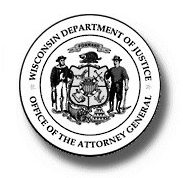 VICTIM/WITNESS ASSISTANCE                                   Wisconsin Department of Justice                            REIMBURSEMENT REQUESTReimbursement Period: January – June, 2020Due Date: Friday, July 10, 2020Reimbursement Period: January – June, 2020Due Date: Friday, July 10, 2020DJ-CVS-27Rev. 3/20County/Program:V/W Coordinator:AddressPhone:V/W Coordinator Email:County/Program:V/W Coordinator:AddressPhone:V/W Coordinator Email:If someone other than the V/W Coordinator listed at left prepared this request, please provide that person’s contact information:   Name:Phone:Email:If someone other than the V/W Coordinator listed at left prepared this request, please provide that person’s contact information:   Name:Phone:Email:	SEMI-ANNUAL	PROGRAM COST SUMMARYThisPeriodFor DOJUseI.  PERSONAL SERVICES – TOTALII. OPERATING EXPENSES - TOTAL  (Lines A-E)    A. Supplies and Services    B. Data Processing    C. Travel    D. Training    E. MiscellaneousIII. TOTAL (Lines I + II)I certify that this request is a complete and accurate report and all information is contained in the permanent fiscal records of the agency. It is understood that “routine subpoena preparation and service otherwise normally done in the absence of a victim and witness assistance program” is not a reimbursable activity and no costs associated with such an activity are included in this request. Certification may be a written or electronic signature below. An electronic signature is created by typing an “X” in the signature box [  ].Signature/Authorized Official [  ]	DatePrinted Name							TitleNameNamePosition Type  Straight Time Hourly RateStraight Time Hourly RateTotal Straight HoursTotal Straight SalaryNameNameOvertime Hourly RateOvertime Hourly RateTotal Overtime HoursTotal Overtime PayRetirementHealth InsuranceSoc. SecurityWorkers CompOtherOtherTotal FringeNameNamePosition Type  Straight Time Hourly RateStraight Time Hourly RateTotal Straight HoursTotal Straight SalaryNameNameOvertime Hourly RateOvertime Hourly RateTotal Overtime HoursTotal Overtime PayRetirementHealth InsuranceSoc. SecurityWorkers CompOtherOtherTotal FringeNameNamePosition Type  Straight Time Hourly RateStraight Time Hourly RateTotal Straight HoursTotal Straight SalaryNameNameOvertime Hourly RateOvertime Hourly RateTotal Overtime HoursTotal Overtime PayRetirementHealth InsuranceSoc. SecurityWorkers CompOtherOtherTotal FringeNameNamePosition Type  Straight Time Hourly RateStraight Time Hourly RateTotal Straight HoursTotal Straight SalaryNameNameOvertime Hourly RateOvertime Hourly RateTotal Overtime HoursTotal Overtime PayRetirementHealth InsuranceSoc. SecurityWorkers CompOther Other Total FringeTotal Salary, Overtime, and Fringe this Period:Total Salary, Overtime, and Fringe this Period:Total Salary, Overtime, and Fringe this Period:Total Salary, Overtime, and Fringe this Period:Total Salary, Overtime, and Fringe this Period:Total Salary, Overtime, and Fringe this Period:Explanations*Do not include hours for non-reimbursable activities such as notifications to schools under s 950.08(2w)Explanations*Do not include hours for non-reimbursable activities such as notifications to schools under s 950.08(2w)Explanations*Do not include hours for non-reimbursable activities such as notifications to schools under s 950.08(2w)Explanations*Do not include hours for non-reimbursable activities such as notifications to schools under s 950.08(2w)Explanations*Do not include hours for non-reimbursable activities such as notifications to schools under s 950.08(2w)Explanations*Do not include hours for non-reimbursable activities such as notifications to schools under s 950.08(2w)Explanations*Do not include hours for non-reimbursable activities such as notifications to schools under s 950.08(2w)NameNamePosition Type  Straight Time Hourly RateStraight Time Hourly RateTotal Straight HoursTotal Straight SalaryNameNameOvertime Hourly RateOvertime Hourly RateTotal Overtime HoursTotal Overtime PayRetirementHealth InsuranceSoc. SecurityWorkers CompOtherOtherTotal FringeNameNamePosition Type  Straight Time Hourly RateStraight Time Hourly RateTotal Straight HoursTotal Straight SalaryNameNameOvertime Hourly RateOvertime Hourly RateTotal Overtime HoursTotal Overtime PayRetirementHealth InsuranceSoc. SecurityWorkers CompOtherOtherTotal FringeNameNamePosition Type  Straight Time Hourly RateStraight Time Hourly RateTotal Straight HoursTotal Straight SalaryNameNameOvertime Hourly RateOvertime Hourly RateTotal Overtime HoursTotal Overtime PayRetirementHealth InsuranceSoc. SecurityWorkers CompOther Other Total FringeNameNamePosition Type  Straight Time Hourly RateStraight Time Hourly RateTotal Straight HoursTotal Straight SalaryNameNameOvertime Hourly RateOvertime Hourly RateTotal Overtime HoursTotal Overtime PayRetirementHealth InsuranceSoc. SecurityWorkers CompOther Other Total FringeNameNamePosition Type  Straight Time Hourly RateStraight Time Hourly RateTotal Straight HoursTotal Straight SalaryNameNameOvertime Hourly RateOvertime Hourly RateTotal Overtime HoursTotal Overtime PayRetirementHealth InsuranceSoc. SecurityWorkers CompOtherOtherTotal FringeNameNamePosition Type  Straight Time Hourly RateStraight Time Hourly RateTotal Straight HoursTotal Straight SalaryNameNameOvertime Hourly RateOvertime Hourly RateTotal Overtime HoursTotal Overtime PayRetirementHealth InsuranceSoc. SecurityWorkers CompOtherOtherTotal FringeItemTypeAmount1. Office Supplies (pencils, paper, etc.)2. Postage3. Photocopying 4. Printing5. Equipment Maintenance/Repair6. Telephone7. Contractual Services (include explanation below)8. 9.Total This Period:ExplanationsItemTypeAmount1. DP Supplies2. DP Maintenance/Repair3. DP Usage Charges4. Hardware Purchases/Leases5. Software Purchases6. 7. Total This Period:ExplanationsItemAmount1. OCVS Regional Meetings*2. Service Related Travel: Transportation*3. 4.5.Total This Period:Explanations*For vehicle mileage, list number of miles traveled and mileage rate below.ItemTypeAmount   Training/Conferences Attended1.  2.  3.  4.5. 6. Memberships 7. Materials8. 9. Total This Period:Explanations/Itemizations* For vehicle mileage, list number of miles traveled and mileage rate below.ItemTypeAmount1. 2. 3. 4. Total This Period:Explanations/Itemizations	